OSNOVNA ŠKOLA „VELIKA MLAKA“ VELIKA MLAKAŠKOLSKO SPORTSKO DRUŠTVO „OLIMP“IZVJEŠĆE o sudjelovanju naGRADSKOM NATJECANJU ŠKOLSKIH SPORTSKIH DRUŠTAVA OSNOVNIH ŠKOLA IZ ODBOJKE (M)Velika Mlaka, 4. veljače 2016. godineSATNICA I PRAVILA ODRŽAVANJA GRADSKOG NATJECANJA ŠSD-a IZ ODBOJKE ZA UČENIKE OSNOVNIH ŠKOLA	Natjecanje je održano u četvrtak 4. veljače 2016. godine u sportskoj dvorani Osnovne škole Velika Mlaka, Brune Bušuća 7, Velika Mlaka.	Sukladno Propisniku državnog prvenstva ŠSD-a Republike Hrvatske natjecanje je održano po idućim pravilima:Ekipa se sastoji od najviše 12 natjecatelja i jednog voditelja.Istodobno može biti zamijenjen jedan ili više natjecatelja.Libero mora biti upisan prije utakmice u poseban redak zapisnika rezerviran u tu svrhu. Njegov broj mora također biti dodan na listić postave za prvi set. Oprema natjecatelja sastoji se od majice, gačica, čarapa i sportske obuće.Majice natjecatelja moraju biti označene brojevima koji se moraju nalaziti na sredini prsa i na leđima. Visina mreže u natjecanju ŠSD za dječake osnovnih škola iznosi .Svaka ekipa ima pravo na najviše dva odmora.Svi odmori traju 30 sekundi.Utakmicu dobiva ekipa koje je pobjednik dvaju setova. U slučaju izjednačenog rezultata 1:1, odlučujući (treći) set igra se do 15 poena s razlikom od najmanje dva poena. Ekipe koje imaju jednak broj bodova redoslijed određuju na sljedeći način:set razlika količnik dobivenih i izgubljenih setova;količnik poena svih odigranih utakmica;ždrijeb Set se igra do 15 osvojenih poena (kao i treći odlučujući, s promjenom strana kod osvojenih 8 poena) s razlikom od najmanje dva poena. Sve utakmice u skupinama kao i utakmica za 3. mjesto igra se do 15 osvojenih poena osim utakmice za prvo mjesto koja se igra dok ekipa ne osvoji dva seta do 25 poena s najmanje dva poena razlike.Stanke između setova traju tri minute.Za to vrijeme obavlja se promjena polja igrališta te se upisuje postave ekipe u zapisnik.Prije početka utakmice zajedničko zagrijavanje na mreži je 10 minuta.Svi natjecatelji prije početa natjecanja predaju ovjerenu PrijavuVrijeme tijeka natjecanja:   8,30 -   9.00	okupljanje natjecatelja, dogovor voditelja, izbor povjerenstva   9,00 -   9,15		svečano otvaranje natjecanja   9,15 -   9,45		1. utakmica A1 – A4,   9,45 - 10,15		2. utakmica A2 – A3 10,15 - 10,45		3. utakmica A4 – A3 10,45 - 11,15		4. utakmica A1 – A2 11,15 - 11,45		5. utakmica A2 – A4 11,45 - 12,15		6. utakmica A3 – A1 12,15 - 12,45		7. utakmica - 1. utakmica B skupine: B2 – B3 12,45 - 13,15		8. utakmica - 2. utakmica B skupine: B1 – B2 13,15 - 13,45		9. utakmica - 3. utakmica B skupine: B3 – B1  13,45 - 14,00 		PAUZA 14,00 - 14,30		Utakmica za 3. mjesto – drugoplasirani i skupine A i B 14,30 - 15.15		Utakmica za 1. mjesto – prvo plasirani iz skupine A i B 15,30			proglašenje pobjednika.Popis prijavljenih ekipa (upisan prema redoslijedu izvlačenja) :Prijevoz autobusa:skupina A8,10 OŠ Eugena Kumičića8,15 OŠ Nikole Hribara8,30 OŠ Šćitarjevodolazak u 8,45Skupina B11,00 	OŠ Slavka Kolara11,30 	OŠ Eugena Kvaternika	OŠ Juraja Habdelića			dolazak 11,451. odvoz 14,002. odvoz 15,40Prijevoz autobusa:skupina A8,10 OŠ Eugena Kumičića8,15 OŠ Nikole Hribara8,30 OŠ Šćitarjevodolazak u 8,45Raspored igranjaUčenici osnovna školaGrupa „A“Poredak ekipa:Grupa „B“Poredak ekipa:Drugoplasirani iz skupine A (OŠ Šćitarjevo – ŠSD Nemez) i drugoplasirani iz skupine B (OŠ Eugen Kvaternik – ŠSD Tur) igrali su utakmicu za treće mjesto na dva dobivena seta do 15 poena. Prvaci skupine A (OŠ Velika Mlaka, ŠSD Olimp) i prvaci skupine B (OŠ Slavka Kolara ŠSD Kolar) igrali su utakmicu za prvo mjesto na dva dobivena seta do 25 poena.Konačan poredak ekipa:Natjecatelji koji su predstavljali pobjedničku ekipu:Izvješće sastavila 4. veljače 2016. u ime ŠSD Olimp Osnovne škole Velika Mlaka, Brune Bušića 7, Velika MlakaJasmina Lizačić MartinovićOSNOVNE ŠKOLE UČENICIOSNOVNE ŠKOLE UČENICIOSNOVNE ŠKOLE UČENICIOSNOVNE ŠKOLE UČENICIOSNOVNE ŠKOLE UČENICIŠKOLAŠSDMJESTOVODITELJEKIPAOŠ ŠĆITARJEVOŠSD NEMEZISŠĆITARJEVODAMIR MEĐERIA1OŠ SLAVKA KOLARAŠSD KOLARKRAVARSKOMATIJA RIBIĆB1OŠ VELIKA MLAKAŠSD OLIMPVELIKA MLAKAJASMINAMARTINOVIĆA2OŠ EUGENA KVATERNIKAŠSD TURVELIKA GORICAIVICA HERCEGB2OŠ EUGENA KUMIČIĆAŠSD KUMIČIĆVELIKA GORICABORIS OPAČIĆA3OŠ JURAJA HABDELIĆAŠSD HABDELIĆVELIKA GORICAJAGODAMRDULJAŠB3OŠ NIKOLE HRIBARAŠSD GORICAVELIKA GORICAIVANACVETNIĆA4r. br.EKIPAOŠ ŠĆITARJEVO - ŠSD NEMEZISOŠ VELIKA MLAKA - ŠSD OLIMPOŠ EUGENA KUMIČIĆA - ŠSD KUMIČIĆOŠ NIKOLE HRIBARA - ŠSD GORICAkoloAOŠ - ŠSDAOŠ - ŠSDrezultat1.1OŠ ŠĆITARJEVO - ŠSD NEMEZIS4OŠ N. HRIBARA - ŠSD GORICA2:01.2OŠ VEL.MLAKA - ŠSD OLIMP3OŠ E.KUMIČIĆ - ŠSD KUMIČIĆ2:02.4OŠ N. HRIBARA - ŠSD GORICA3OŠ E.KUMIČIĆ - ŠSD KUMIČIĆ2:12.1OŠ ŠĆITARJEVO - ŠSD NEMEZIS2OŠ VEL.MLAKA - ŠSD OLIMP0:23.2OŠ VEL.MLAKA - ŠSD OLIMP4OŠ N. HRIBARA - ŠSD GORICA2:03.3OŠ E.KUMIČIĆ - ŠSD KUMIČIĆ1OŠ ŠĆITARJEVO - ŠSD NEMEZIS0:2KONAČNI PLASMAN UČENICI OŠ – grupa „A“KONAČNI PLASMAN UČENICI OŠ – grupa „A“KONAČNI PLASMAN UČENICI OŠ – grupa „A“KONAČNI PLASMAN UČENICI OŠ – grupa „A“KONAČNI PLASMAN UČENICI OŠ – grupa „A“KONAČNI PLASMAN UČENICI OŠ – grupa „A“KONAČNI PLASMAN UČENICI OŠ – grupa „A“PlasmanEKIPApoenipoenisetovisetovibodoviPlasmanEKIPAosvojeniizgubljeniosvojeniizgubljenibodovi1.OŠ VEL.MLAKA - ŠSD OLIMP90596092.OŠ ŠĆITARJEVO - ŠSD NEMEZIS86654263.OŠ N. HRIBARA - ŠSD GORICA82952424.OŠ E.KUMIČIĆ - ŠSD KUMIČIĆ5182161r. br.EKIPAOŠ SLAVKA KOLARA - ŠSD KOLAROŠ EUGENA KVATERNIKA - ŠSD TUROŠ JURAJA HABDELIĆA - ŠSD HABDELIĆkoloOŠ - ŠŠDOŠ - ŠŠDrezultat1.1OŠ S. KOLARA - ŠSD KOLAR41.2OŠ E. KVATERNIKA - ŠSD TUR3OŠ J.HABDELIĆ - ŠSD HABDELIĆ2:02.43OŠ J.HABDELIĆ - ŠSD HABDELIĆ2.1OŠ S. KOLARA - ŠSD KOLAR2OŠ E. KVATERNIKA - ŠSD TUR2:03.2OŠ E. KVATERNIKA - ŠSD TUR43.3OŠ J.HABDELIĆ - ŠSD HABDELIĆ1OŠ S. KOLARA - ŠSD KOLAR0:2KONAČNI PLASMAN UČENICI OŠ – grupa „B“KONAČNI PLASMAN UČENICI OŠ – grupa „B“KONAČNI PLASMAN UČENICI OŠ – grupa „B“KONAČNI PLASMAN UČENICI OŠ – grupa „B“KONAČNI PLASMAN UČENICI OŠ – grupa „B“KONAČNI PLASMAN UČENICI OŠ – grupa „B“KONAČNI PLASMAN UČENICI OŠ – grupa „B“PlasmanEKIPApoenipoenisetovisetovibodoviPlasmanEKIPAosvojeniizgubljeniosvojeniizgubljenibodovi1.OŠ SLAVKA KOLARA - ŠSD KOLAR60404062.OŠ EUGENA KVATERNIKA - ŠSD TUR52492233.OŠ JURAJA HABDELIĆA - ŠSD HABDELIĆ3960040OŠ - ŠŠDOŠ - ŠŠDset poenirezultat3. i 4.OŠ ŠĆITARJEVO - ŠSD NEMEZISOŠ EUGENA KVATERNIKA - ŠSD TUR8:15; 12:150:21. i 2.OŠ VEL.MLAKA - ŠSD OLIMPOŠ S. KOLARA - ŠSD KOLAR25:14; 25:122:0r.br.naziv školenaziv ŠSD-amjestovoditelj1.OŠ Velika MlakaŠSD OlimpVelika MlakaJasmina Lizačić Martinović2.OŠ Slavka KolaraŠSD KolarKravarskoMatija Ribić3.OŠ Eugena KvaternikaŠSD TurVelika GoricaIvica Herceg4.OŠ ŠćitarjevoŠSD NemezisŠćitarjevoDamir Međeri5.OŠ Nikole HribaraŠSD GoricaVelika GoricaIvana Cvetnić6.OŠ Eugena KumičićaŠSD KumičićVelika GoricaBoris Opačić7.OŠ Jurja HabdelićaŠSD HabdelićVelika GoricaJagoda Mrduljašr.br.ImePrezime1.IvanJazivć2.KarloCerovski3.LeoĐuđić4.AntonioMilak5.MatejBožić6.Lovro Jurilj7.ZvonimirČizmadija8.Antonio Rogan9.TomislavTatarović10.IvanVidović11.StjepanVidović12.VladimirBedeković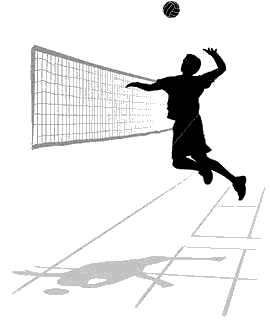 